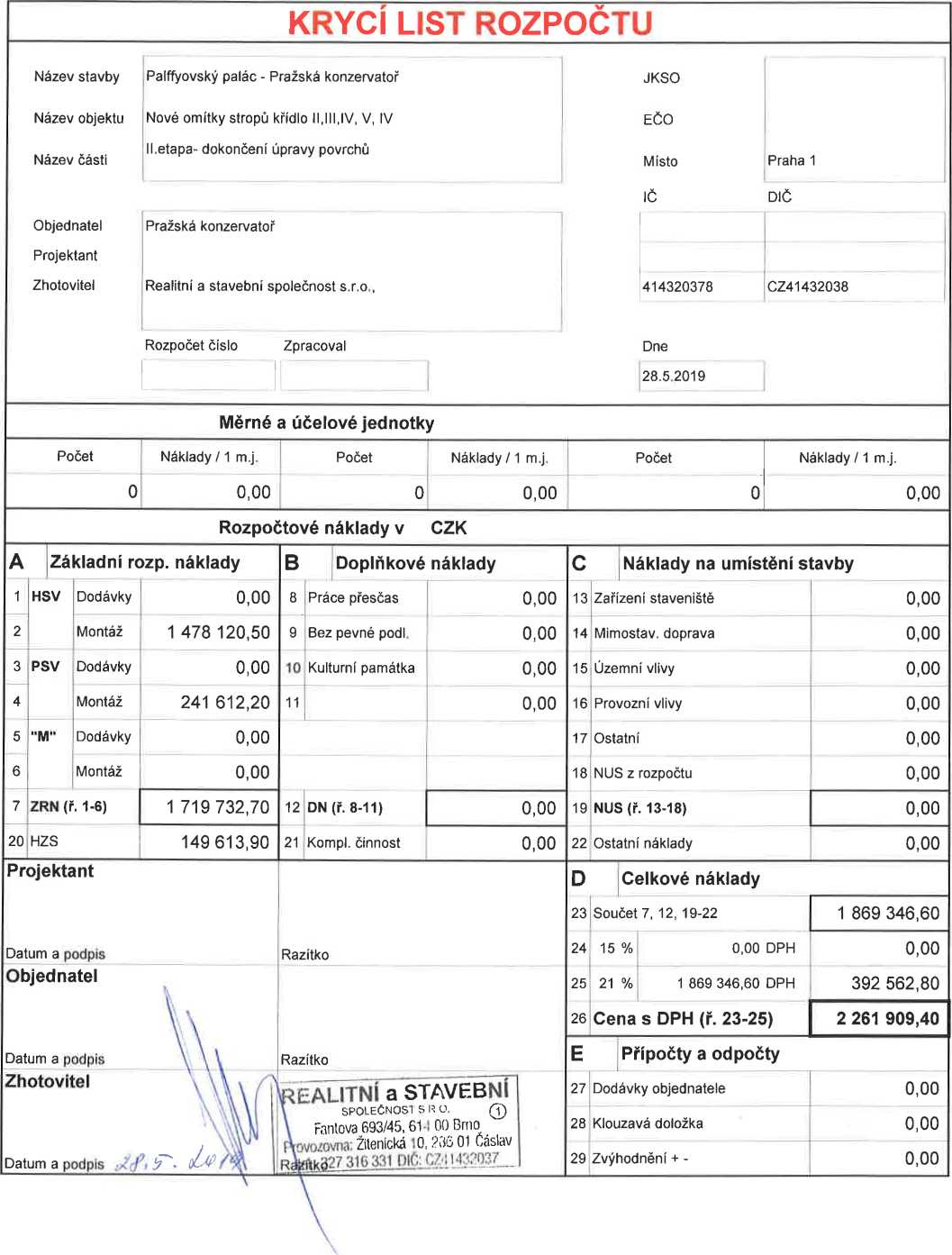 15K HZSCementový postřik vnitřních stropů nanášený celoplošně ručně
Potažení vnitřních stropů rabicovým pletivem keramickýmVápenocementová omítka hrubá jednovrstvá zatřená vnitřních stropů rovných
nanášená ručněVápenocementová omítka štuková dvouvrstvá vnitřních stropů rovných nanášená
ručněOprava vnitřní vápenocementové štukové omítky stěn v rozsahu piochy do 50%
Vytažení fabionů, hran nebo koutůZakrytí výplní otvorů a svislých ploch fólií přilepenou lepící páskou
Zakrytí ploch proti poškození
Demontáž zakrytí ploch proti poškození
Ostatní konstrukce a práce-bouráníLešení pomocné pro objekty pozemních staveb s lešeňovou podlahou v do 3,5 m
zatížení do 150 kg/m2Příplatek k lešení pomocnému za první a ZKD den použitíPřesun hmotPřesun hmot ruční pro budovy v do 36 mPříplatek k ručnímu přesunu hmot pro budovy zděné za zvětšený přesun ZKD 100 mPráce a dodávky PSV
Dokončovací práce - malbyMalby směsi tekuté dvojnásobné s penetrací místnost v do 3,8 m
Nepojmenované práce
Nepojmenovaný dílVRN- zařízení staveniště, práce na památkovém objektu, ztížené dopravní podmínkyROZPOČETstavba:	Paiffyovský palác -	Pražská konzervatořObjekt:	Nové omítky stropů	křídlo II,III,IV, V,	IVČást:	II.etapa- dokončení	úpravy povrchůJKSO:Objednatel:	Pražská konzervatořZhotovitel:	Realitní a stavební společnost s.r.o..Datum:	28.5.2019DDHSV6Práce a dodávky HSVÚpravy povrchů, podlahy a osazování výplní1 478 120,50
1 036 026,00CN CSJ	CNE	E	ECNECSJ	r- CN CN	CNE	^	E	E	ECNECNECNECelkemREKAPITULACE ROZPOČTUREKAPITULACE ROZPOČTUstavba:Palflyovský palác - Pražská konzervatořObjekt;Nové omítky stropů křídlo II,lil,IV, V, IVČást:ll.etapa- dokončeni úpravy povrchůJKSO:Objednatel:Pražská konzervatořZhotovitel:Realitní a stavební společnost s.r.o..Datum:28.5.2019KódPopisCena celkem123HSVPráce a dodávky HSV1 478 120,506Úpravy povrchů, podlahy a osazováni výplni1 036 026,009Ostatní konstrukce a práce-bourání442 094,5099Přesun hmot62 422,50PSVPráce a dodávky PSV241 612,20784Dokončovací práce - malby241 612,20000Nepojmenované práce149 613,900Nepojmenovaný dli149 613,90Celkem1 869 346,601K0116111311012K0116111420123K0116113211114K0116113211415K0146123254236K0146193451317K0116299910118K01162999101R9K01162999102RD910K00394910111211K00394910111RDCC12K01199801800313K011998018011DPSVD78414K784784453221D000D0VRN946,000120,00113 520,0021,0946,000165,00156 090,0021,0946,000165,00156 090,0021,0946,000265,00250 690,0021,0250,000201,0050 250,0021,0429,000214,0091 806,0021,0946,00065,0061 490,0021,0946,000100,0094 600,0021,0946,00065,0061 490,00442 094,5021,01 456,000175,00254 800,0021,056 760,0002,20124 872,0021,0SŽ 422.5041,6151 050,0043 695,7521,041,615450,0018 726,7521,0241 612,20241 612,202 658,00090,90241 612,20149 613,90
149 613,9021,017 197,0008,70149 613,9021,01 869 346.60P.Č.TVKCNKód položkyPopisMJ 1MnožstvícelkemCenajednotkováCena celkemSazbaDPH12345678910